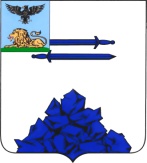 УПРАВЛЕНИЕ ОБРАЗОВАНИЯ АДМИНИСТРАЦИИ ЯКОВЛЕВСКОГО ГОРОДСКОГО ОКРУГАП Р И К А З «26»  августа  2021 года					                                 №726 О подготовке и проведении школьного и муниципального  этапов  всероссийской олимпиады школьников в 2020-2021 учебном году          В соответствии с Порядком проведения всероссийской олимпиады школьников, утвержденным приказом Министерства просвещения Российской Федкерации от 27 ноября 2020 года №678 «Об утверждении Порядка проведения всероссийской олимпиады школьников» и на основании приказа департамента образования Белгородской области от 24 августа 2021 года №2298  «О проведении школьного и муниципального этапов всероссийской олимпиады школьников в 2021-2022 учебном году» и в целях повышения уровня знаний обучающихся общеобразовательных учреждений городского округа по предметам естественно-научного и гуманитарного циклов, физической культуре, технологии, основам безопасности жизнедеятельности п р и к а з ы в а ю:1. Организовать проведение школьного этапа всероссийской олимпиады среди учащихся 5-11 классов общеобразовательных учреждений в 2021-2022 учебном году по следующим предметам: физика, химия, биология, экология, география, экономика, информатика и ИКТ, астрономия,  литература, история, обществознание, право, иностранный язык (английский, немецкий, французский), технология, физическая культура, основы безопасности жизнедеятельности, искусству (мировой художественной культуре), по математике и русскому языку среди учащихся 4-11 классов в соответствии с графиком проведения,  в том числе по шести общеобразовательным предметам через платформу «Сириус. Курсы» (Приложение №1)1. Утвердить состав оргкомитета и жюри по подготовке и проведению школьного и муниципального этапов всероссийской олимпиады школьников (Приложение  №2, №3).2. Утвердить смету расходов для проведения школьного этапа всероссийской олимпиады школьников (Приложение №4).  3. Установить квоту на количество победителей и призёров школьного этапа всероссийской олимпиады школьников  - 1 победитель и два призера.  Победителями школьного этапа олимпиады по каждому общеобразовательному предмету могут стать участники, набравшие 50% и более от максимального количества баллов, призерами могут стать участники, набравшие 35% от максимального количества баллов.3. Отделу общего образования управления образования (Борис И.В.)разработать организационно-технологическую модель проведения школьного и муниципального этапов Олимпиады.8. Назначить ответственным за конфиденциальность при тиражировании, олимпиадных заданий школьного этапа всероссийской олимпиады Владыкину Г.Н., главного специалиста управления образования9. Руководителям общеобразовательных учреждений:9.1.Организовать подготовку школьников к участию в школьном и муниципальном этапах Олимпиады. 9.2. Обеспечить организацию и проведение школьного и муниципального этапов Олимпиады в соответствии с Порядком, нормативными правовыми актами, регламентирующими проведение Олимпиады, действующими на момент проведения Олимпиады санитарно-эпидемиологическими требованиями к условиям и организации обучения в образовательных организациях (Санитарные правила СП 2.4.3648-20 «Санитарно-эпидемиологические требования к организации воспитания и обучения, отдыха и оздоровления детей и молодежи», утвержденные постановлением Главного государственного санитарного врача РФ от 28 сентября 2020 года №28).9.3. Обеспечить сбор заявлений родителей (законных представителей) обучающихся, заявивших о своем участии в олимпиаде, об ознакомлении с Порядком проведения всероссийской олимпиады школьников и о согласии на сбор, хранение, использование, распространение и публикацию персональных данных своих несовершеннолетних детей и предоставить заявления в управление образования до 04 сентября 2021 года.9.4. Обеспечить организованное проведение школьного   этапа всероссийской олимпиады школьников с 14 сентября по 27 октября 2021 года9.5. Принять меры по обеспечению объективности проведения школьного этапа Олимпиады.9.6. Информировать не позднее чем за 10 календарных дней до даты начала соответствующего этапа Олимпиады участников Олимпиады и их родителей (законных представителей) о сроках и площадках проведения Олимпиады по каждому общеобразовательному предмету, а также об утвержденных нормативных правовых актах, регламентирующих организацию и проведение соответствующего этапа Олимпиады по каждому общеобразовательному предмету.9.7. Обеспечить создание специальных условий для участников школьного этапа Олимпиады с ОВЗ и детей – инвалидов, учитывающих состояние их здоровья, особенности психофизического развития с учетом требований Порядка.9.8. Обеспечить сбор заявлений от граждан об аккредитации их в качестве общественных наблюдателей по форме (приложение №5) и передачу их в управление образования в срок:- на школьный этап - до 6 сентября 2021 года;- на муниципальный этап – до 07 октября 2021 года9.9. Назначить ответственных за получение олимпиадных заданий школьного этапа всероссийской олимпиады школьников.9.10. Предоставить в управление образования на третий день после проведения каждой предметной олимпиады рейтинг участников школьного этапа всероссийской олимпиады (Приложение №6 Excel) по электронной почте.9.11. Предоставить в течение 4 дней после проведения предметной олимпиады итоговые протоколы заседания жюри школьного этапа всероссийской олимпиады школьников на бумажных носителях                                                                                                                                                                                                                                                                                                                       (Приложение №7).9.12.  Заявки на участие в муниципальном этапе всероссийской олимпиады школьников на бумажном носителе предоставляются после согласования с управлением образования (Приложение №8).  Вместе с заявкой предоставляются согласия родителей  (законных представителей) участников муниципального этапа Олимпиады на обработку персональных данных. 9.13. Направить до 28  октября 2021 года в управление образования отчеты о проведении школьного этапа всероссийской олимпиады школьников на бумажном носителе (Приложения №8)9.14. Обеспечить своевременность и достоверность предоставляемой информации.10. Ответственность за обеспечение безопасности, а также жизнь и здоровье обучающихся в период проведения этапов всероссийской олимпиады школьников возлагается на организаторов каждого этапа:  школьный этап    - общеобразовательные учреждения;       муниципальный   - общеобразовательные учреждения; управление образования.11. Контроль за исполнением приказа оставляю за собой. Начальник управления образования                                         Т. А. Золотарева